East Sussex Cub Scouts2020 Challenge 100Design a badge to represent the activity (see below).Circular badge, maximum three colours, 7cm diameter. Design should represent what cub scouting is all about in 2020.Take part in an activity with another cub from another pack. (Digitally oi safely in person)Take part in a group activityName the leaders in your Scout Group.Take part in 6 outdoor activities.Write a prayer.Pack a rucksack for a camp.Make a poster to advertise Cub Scouts.Recognise 6 different map signs.Who is the patron saint of Scotland ?What is the date of Scotland’s Patron Saint day ?What is the emblem of Scotland ?Know six facts about Rudyard Kipling’s Jungle Book story.What year did Cub Scouting begin ?Why are three fingers used for the Promise ?What does BP (in connection with Scouting) stand for ?What three flags make up the union flag ?Where is Brownsea Island and why is it important to Scouting ?Draw a map of the island with its main features.Who was the Chief Scout before Bear Grylls ?Fold and iron your scout scarf (with adult supervision).Learn and sing to an audience a new camp fire song.Find 20 words from the letters of CUB SCOUTS.Do 15 different good turns for different people.Put up a tent.Tie a reef knot, sheet bend and bowline.Know how to make an emergency phone call and information needed.Do something completely new to you.Follow a trail using tracking signs round the house or garden.Skip 20 times forward and 20 times backwards.Invite someone from your community to visit your cub pack (digitally or in person).Make and play a tune on a musical instrument.Take part in an international activity (celebration, song, food).Visit 6 places of interest in your community that are new to you (in person or virtually)Do not say a word during a pack meeting but find another way (not writing) to communicate.Cook a twist (with adult help).What is the youngest Country in Scouting ? (length of time country has been in existence).Sew a badge on your uniform or camp blanket.Collect 30 or more objects in a matchbox or similar small box.Raise at least £5 for charity.Recognise 6 different trees from their leaves.Make your bed for at least a month.Start a collection of some kind and catalogue the items.Go on a real or virtual treasure hunt (you could set it up for another to follow).Make a collage using natural materials (please don’t pick wild flowers and wash hands afterwards.Be able to tell the time using the 24 hour clock.Who was the Nobel Prize winner for literature in 1907 ?What was one of the famous books they wrote ?What might your great, great grandparents have had for breakfast in 1907 ?Name some coins that might have been in circulation in England in 1916.What is the oldest vehicle breakdown service ?What year did it start ?Who was the Prime Minister in 1916 ?Find out about someone who is 100 or more years old.Say the alphabet backwards.Make a card for a celebration and occasion.Write and send a letter by post to someone you haven’t seen for a while.Grow a plant to give to someone.Build a sandcastle with a moat ( with adult supervision)Make a paper aeroplane that can fly at least 2 metres.Be able to count to 10 in welsh.Make a treasure chest and decide what you might put in it.Do 100 hops.Cook a meal for someone ( with adult help).Collect an item from as many different countries as possible around the house. Get permission if the object doesn’t belong to you.What planet smells like coal dust ?What day would your birthday have been on in 1916 ?What racing circuit opened in 1907 ?Who is the oldest person in England and what year was he/she born ? Who is the oldest person in the world ?Eat a doughnut without licking your lips.How many of your shoes placed end to end would you need to stretch for 3 metres ?Make a kite and fly it.Take 10 photos and produce a digital or real gallery to display them.Eat a bar of chocolate with a knife and fork wearing gloves.Convince an adult to give 100 minutes to Scouting.Catch a small ball 100 times – can you do it without dropping it ?Learn how to put up the union flag properly.Juggle  for 30 seconds . Can you do it with more objects ? Take care.Make the Cub Scout Promise in sign language.Light a fire outside without using paper. (with adult supervision)Put an adult you know in the recovery position. Know why you might do this .Make a gadget you could use at camp.Say a sentence of 10 words backwards  (you must say it fluently without gaps !).Learn and perform to an audience a card trick.Talk constantly about a single subject for 100 seconds.Plant an acorn to grow an oak tree.Fill a time capsule with items to reflect this period and hide it for future generations to find. (get adult permission).Learn and play a new board game.Make a woggle.Make something using origami.Make a hot drink (with adult supervision).Know your own address and telephone number.Build a tower out of 100 objects (get permission and adult supervision may be required depending on the objects !).Run 100 metres.How many Chief Scouts of the World have there been and what were their names ?Who invented the worldwide web ?Make a sculpture out of recycled material.Who was St George and why was he important for Scouting ?Know how to cross the road safely. Produce your own safety code.Devise a game to play on a long journey.Know the Country Code and how to behave properly in the countryside.Make up a secret code and send a message to someone.Make an ornament to brighten up the table at meal times.Tell three jokes.Perform a one person play that you have written.How many different birds can you recognise in and around your garden.What is the smallest insect you can find in your garden ? (look with adult supervision).Make 10 different expressions with your face to show different emotions.Write your name on a piece of paper blindfolded.Make a new drink for the summer (with adult supervision).Produce a newspaper/news report containing only happy news stories.Walk 5 metres taking as long as possible – you are not allowed breaks.Count backwards from 100 to 1.Find some words that are the same written either way round.Start a camp blanket.East Sussex Cub Scouts Notes for leaders/parents/carers.Welcome to the 100 challenge. All the cubs have to do is complete 100 out of the 115 challenges between now and the end of December 2020. All Cub Scouts participating in this activity will receive a certificate and a badge will be produced (the winning entry from the competition) for all the entrants.Badge entries (for the competition) need to be received by 30th September 2020. They can be sent to Martin Piggott  159, Church Green, Shoreham by Sea, West Sussex BN43 6JW or given to your cub leader to send on. Please remember to put name, age, Cub Pack and contact details on back of badge.The activities can be validated by parent/carers or by Leaders of the Group. The activity is run through your child’s cub pack to whom any questions should be addressed.Please make sure all activities are completed with regard to latest government advice which may change over the course of this activity.Once completed please let your cub leader know and they will keep a list and pass it onto the county with badges and certificates awarded in January 2021.Finally have lots of Fun !!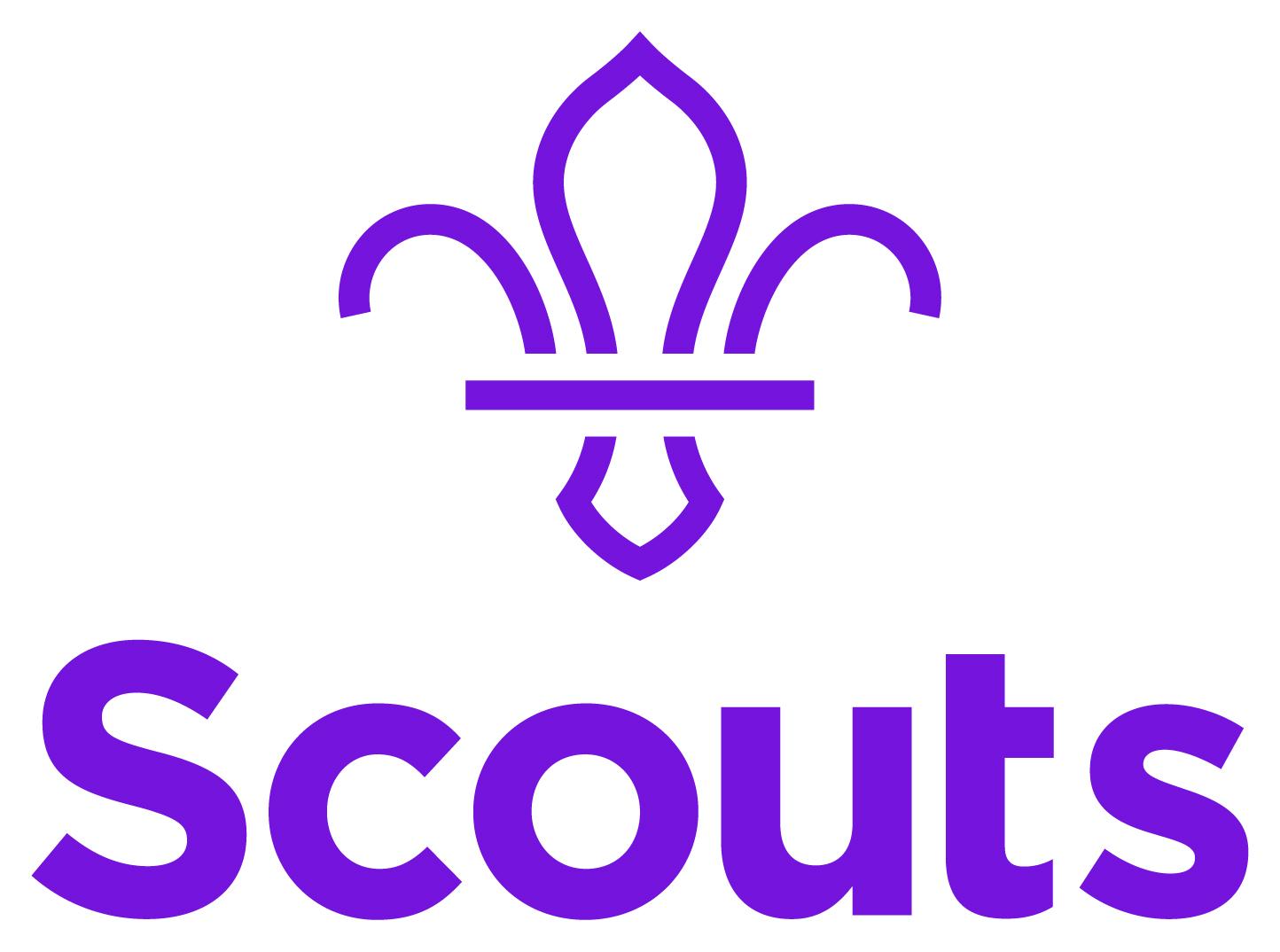 